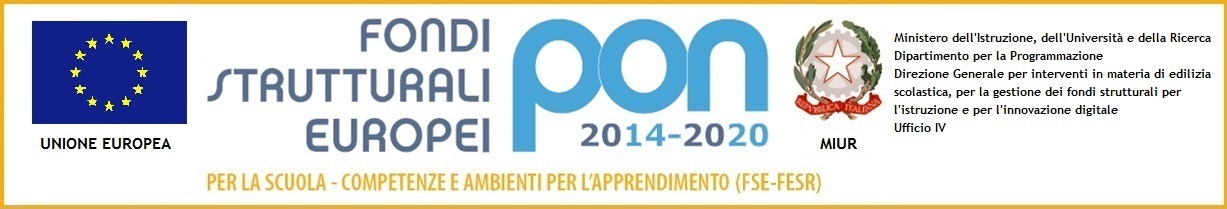 ISTITUTO COMPRENSIVO STATALE di BUCINEVia XXV Aprile, 14 - 52021  Bucine (AR)Tel. 055/9911328 – 0559911357 - C.F. 81005490511E-mail: aric825009@istruzione.it - PEC aric825009@pec.istruzione.itwww.icbucine.euCodice Univoco Fatturazione Elettronica UFY2FUAllegato CINFORMATIVA ai FORNITORI di BENI e SERVIZI ex art. 13 D.Lgs 196/03 come integrato dal D.Lgs. 101/2018 ex Regolamento (Ue) 2016/679.Oggetto: Decreto legislativo 196/2003 “Codice in materia di protezione dei dati personali” come integrato dal D.Lgs. 101/2018 ex Regolamento (Ue) 2016/679. Informativa all’interessato.Secondo quanto previsto dall’art. 13 del D. LGS 196/2003 “Codice in materia di protezione dei dati personali” integrato dal D.Lgs. 101/2018 ex Regolamento (Ue) 2016/679 recante disposizioni sulla tutela della persona e di altri soggetti rispetto al trattamento di dati personali, questa Istituzione Scolastica, rappresentata dal Dirigente Scolastico in qualità di Titolare del trattamento dei dati personali, per espletare le sue funzioni istituzionali e in particolare per gestire i rapporti contrattuali instaurati o da instaurare deve acquisire o già detiene dati personali che La riguardano. La informiamo inoltre che il trattamento dei suoi dati personali avrà le seguenti finalità:- predisposizione comunicazioni informative precontrattuali e istruttorie rispetto alla stipula di un contratto;- esecuzione del contratto e sua gestione amministrativa: elaborazione, liquidazione e corresponsione degli importi dovuti e relativa contabilizzazione;- analisi del mercato e elaborazioni statistiche;- verifica del grado di soddisfazione dei rapporti;- adempimento di obblighi derivanti da leggi, contratti, regolamenti in materia di igiene e sicurezza del lavoro, in materia fiscale, in materia assicurativa;- tutela dei diritti in sede giudiziaria.Le forniamo a tal fine le seguenti ulteriori informazioni:- Il trattamento dei Suoi dati personali sarà improntato a principi di correttezza, liceità e trasparenza e di tutela della Sua riservatezza e dei Suoi diritti;- I dati personali trattati sono esclusivamente quelli necessari e pertinenti alle finalità del trattamento;- I Suoi dati personali verranno trattati anche con l’ausilio di strumenti elettronici o comunque automatizzati con le modalità e le cautele previste dal D.Lgs. n. 196/2003 integrato dal D.Lgs. 101/2018 ex Regolamento (Ue) 2016/679 e conservati per il tempo necessario all’espletamento delle attività istituzionali, gestionali e amministrative riferibili alle predette finalità;- Il titolare del trattamento è il dirigente scolastico;- Gli incaricati al trattamento è il personale addetto all'Ufficio di Segreteria e/o i docenti, espressamente autorizzati all'assolvimento di tali compiti, identificati ai sensi di legge, ed edotti dei vincoli imposti dal D.Lgs. n. 196/2003 integrato dal D.Lgs. 101/2018 ex Regolamento (Ue) 2016/679;- I dati oggetto di trattamento potranno essere comunicati ai seguenti soggetti esterni all’istituzione scolastica per fini connessi o funzionali al miglioramento dell’efficacia e dell’efficienza dei servizi amministrativi e gestionali: MPI, Ufficio Scolastico Regionale della Sicilia, Ufficio Scolastico Provinciale, Altre istituzioni scolastiche, Amministrazione Regionale, Amministrazione Provinciale, al Comune, Organizzazioni Sindacali, Agenzia delle Entrate, Banca che effettua il servizio di cassa, Organi preposti alla vigilanza su igiene e sicurezza, AUSL, Collegio Revisori dei Conti e persone fisiche e giuridiche responsabili di attività connesse con il funzionamento dell’istituzione scolastica.Le ricordiamo infine:- che il conferimento dei dati richiesti è indispensabile a questa istituzione scolastica per l'assolvimento dei suoi obblighi istituzionali e il consenso non è richiesto per i soggetti pubblici e quando il trattamento è previsto dalla legge, da un regolamento o dalla normativa comunitaria;- che il conferimento dei dati richiesti è indispensabile a questa istituzione scolastica per l'assolvimento dei suoi obblighi istituzionali e contrattuali, pertanto il mancato consenso al trattamento può comportare il mancato o parziale espletamento di tali obblighi;- che in ogni momento potrà esercitare i Suoi diritti nei confronti del titolare del trattamento, ai sensi dell’art. 7 del D. LGS 196/2003 integrato dal D.Lgs. 101/2018 ex Regolamento (Ue) 2016/679 riportato in calce alla presente comunicazione.Titolare del trattamento datiDott.ssa LISA  SACCHINIIl Sottoscritto ______________________________________________________________________________________,Dichiara di aver ricevuto la informativa fornita dal titolare del trattamento dei dati ai sensi dell’art. 13 del D.Lgs.196/2003 integrato dal D.Lgs. 101/2018 ex Regolamento (Ue) 2016/679, si impegna a comunicare per iscritto ogni eventuale correzione, integrazione e/o aggiornamento dei dati forniti.Acconsente al trattamento dei dati personali per le finalità indicate nell’informativa.(barrare le caselle)Data ______________                                                                           Firma __________________________________Allegato DDichiarazioneIo sottoscritto/a, _____________________________, nato a _____________________________, in servizio presso _____________________________, con la qualifica di _____________________________, in relazione all’incarico di RSPP,  Avviso n. ____ del ______________, consapevole delle sanzioni previste dal D.P.R. 28 Dicembre 2000, n. 445, e che la presente dichiarazione assume valore di dichiarazione sostitutiva di certificazione, resa ai sensi dell’articolo 46 e 47, nonché delle conseguenze di carattere amministrativo e penale previste al successivo art. 76 per coloro che rilasciano dichiarazioni non corrispondenti a verità e falsità negli atti,DICHIARODi non trovarmi in nessuna delle condizioni ostative allo svolgimento dell’incarico di________________________________, meglio specificato in premessa, previste dalle seguenti norme:Art. 6-bis Legge 241/1990;D.P.R. 16 aprile 2013, n. 62, recante “Codice di comportamento dei dipendenti pubblici”;D.M. 30 giugno 2014, n. 525, recante “Codice di comportamento del Ministero dell’Istruzione, dell’Università e della Ricerca”;D.Lgs. 8 aprile 2013, n.39 inconferibilità e incompatibilità di incarichi presso le PP.AA. e presso gli enti privati di controllo pubblico a norma dell'art.1, commi 49 e 50, L. 6 novembre 2012, n.190. Allega fotocopia di un documento di identità valido.Luogo e data,											In fede Firma